Основные понятияФорму федерального статистического наблюдения № 4-инновация "Сведения об инновационной деятельности организаций" ежегодно предоставляют юридические лица, кроме субъектов малого предпринимательства, осуществляющие экономическую деятельность в соответствии с Общероссийским классификатором видов экономической деятельности (ОКВЭД ОК 029-2007 (КДЕС Ред. 1.1.)) в сфере: растениеводство (код 01.1), – начиная с отчета за 2016 год;  животноводство (код 01.2) – начиная с отчета за 2016 год; растениеводство в сочетании с животноводством (смешанное сельское хозяйство) (код 01.3) – начиная с отчета за 2016 год; предоставление услуг в области растениеводства, декоративного садоводства и животноводства, кроме ветеринарных услуг (код 01.4) – начиная с отчета за 2016 год; добычи полезных ископаемых (Раздел С); обрабатывающих производств (Раздел D); производства и распределения электроэнергии, газа и воды (Раздел Е) (за исключением торговли электроэнергией (код 40.13.2); торговли газообразным топливом, подаваемым по распределительным сетям (код 40.22.2); торговли паром и горячей водой (тепловой энергией) (код 40.30.6) - начиная с отчета за 2013 год; монтажа  зданий и сооружений из сборных конструкций (код 45.21.7) – начиная с отчета за 2015 год; устройства покрытий зданий и сооружений (код 45.22) – начиная с отчета за 2015 год; производства прочих строительных работ (код 45.25) – начиная с отчета за 2015 год; связи (код 64); деятельности, связанной с использованием вычислительной техники и информационных технологий (код 72); научных исследований и разработок (начиная с отчета за 2011 год) (код 73); предоставления прочих видов услуг (код 74). Инновационная деятельность – вид деятельности, связанный с трансформацией идей (обычно результатов научных исследований и разработок либо иных научно – технических достижений) в технологически новые или усовершенствованные продукты или услуги, внедренные на рынке, в новые или усовершенствованные технологические процессы или способы производства (передачи) услуг, использованные в практической деятельности.Организационные инновации – это реализация нового метода в ведении бизнеса, организации рабочих мест или организации внешних связей. Данные инновации направлены на повышение эффективности деятельности организации путем снижения административных и трансакционных издержек, путем повышения удовлетворенности работников организацией рабочих мест (рабочего времени) и тем самым повышения производительности труда, путем получения доступа к отсутствующим на рынке активам или снижения стоимости поставок. Организация не обязательно должна быть первой внедрившей эти организационные инновации. Не имеет значения, были инновации разработаны Вашей организацией или другими организациями. 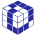 Удельный вес организаций, осуществлявших организационные инновации в отчетном году,в общем числе обследованных организаций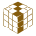 Источники и контактыИсточник форма - № 4-инновация «Сведения об инновационной деятельности организации» ПериодичностьГодовая Сроки обновления на сайтеСентябрь следующий за отчетным годом КонтактыГорева Е.А., т. 8 (495) 607-42-97